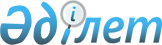 Об утверждении Инструкции по взаимодействию Государственной противопожарной службы Агентства Республики Казахстан по чрезвычайным ситуациям и Комитета уголовно-исполнительной системы Министерства юстиции Республики Казахстан по обеспечению пожарной безопасности в органах и учреждениях, обеспечивающих исполнение уголовных наказаний
					
			Утративший силу
			
			
		
					Совместный приказ Министра юстиции Республики Казахстан от 22 октября 2002 года N 157 и Председателя Агентства Республики Казахстан по чрезвычайным ситуациям от 29 октября 2002 года N 803. Зарегистрирован в Министерстве юстиции Республики Казахстан 12 ноября 2002 года N 2037. Утратил силу совместным приказом Министра по чрезвычайным ситуациям Республики Казахстан от 1 декабря 2009 года N 288 и и.о. Министра юстиции Республики Казахстан от 1 декабря 2009 года N 157

      Сноска. Утратил силу совместным приказом Министра по чрезвычайным ситуациям РК от 01.12.2009 N 288 и и.о. Министра юстиции РК от 01.12.2009 N 157.      На основании  Закона  Республики Казахстан "О пожарной безопасности", а также в целях обеспечения эффективности взаимодействия органов и учреждений Комитета уголовно-исполнительной системы Министерства юстиции Республики Казахстан и подразделений Государственной противопожарной службы Агентства Республики Казахстан по чрезвычайным ситуациям по предупреждению и ликвидации пожаров в органах и учреждениях, обеспечивающих исполнение уголовных наказаний приказываем: 

      1. Утвердить прилагаемую Инструкцию по взаимодействию Государственной противопожарной службы Агентства Республики Казахстан по чрезвычайным ситуациям и Комитета уголовно-исполнительной системы Министерства юстиции Республики Казахстан по обеспечению пожарной безопасности в органах и учреждениях, обеспечивающих исполнение уголовных наказаний. 

      2. Комитету уголовно-исполнительной системы Министерства юстиции Республики Казахстан и Департаменту Государственной противопожарной службы Агентства Республики Казахстан по чрезвычайным ситуациям обеспечить неукоснительное исполнение настоящего приказа. 

      3. Контроль за выполнением настоящего приказа возложить на Председателя Комитета уголовно-исполнительной системы Министерства юстиции Республики Казахстан полковника юстиции Посмакова П.Н и начальника Департамента Государственной противопожарной службы Агентства Республики Казахстан по чрезвычайным ситуациям генерал-майора внутренней службы Аппарбекова С.С. 

      4. Настоящий приказ вводится в действие со дня его государственной регистрации в Министерстве юстиции Республики Казахстан.       Министр юстиции              Председатель Агентства 

      Республики Казахстан         Республики Казахстан 

                                   по чрезвычайным ситуациям Утверждена            

 совместным приказом       

Министра юстиции        

Республики Казахстан      

от 22 октября 2002 г. N 157 и   Председателя Агентства     

Республики Казахстан      

по чрезвычайным ситуациям   

от 29 октября 2002 г. N 803   

  Инструкция по взаимодействию 

Государственной противопожарной службы Агентства 

Республики Казахстан по чрезвычайным ситуациям и 

Комитета уголовно-исполнительной системы 

Министерства юстиции Республики Казахстан 

по обеспечению пожарной безопасности в органах 

и учреждениях, обеспечивающих исполнение 

уголовных наказаний 

      1. Настоящая Инструкция по взаимодействию Государственной противопожарной службы Агентства Республики Казахстан по чрезвычайным ситуациям и Комитета уголовно-исполнительной системы Министерства юстиции Республики Казахстан по обеспечению пожарной безопасности в органах и учреждениях, обеспечивающих исполнение уголовных наказаний (далее - объекты), определяет основные направления взаимодействия объектов уголовно-исполнительной системы и подразделений Государственной противопожарной службы по предупреждению и тушению пожаров. 

      2. Функции отраслевой противопожарной службы на объектах уголовно-исполнительной системы, ввиду их специфических особенностей, осуществляет инспекция ведомственной пожарной охраны Комитета уголовно-исполнительной системы Министерства юстиции Республики Казахстан. 

      3. Объекты Комитета уголовно-исполнительной системы Министерства юстиции Республики Казахстан могут быть обследованы сотрудниками Государственной противопожарной службы АЧС Республики Казахстан по просьбе руководства Министерства юстиции Республики Казахстан. Допуск представителей этой службы на объекты Комитета уголовно-исполнительской системы с учетом режимных требований осуществляется в установленном порядке. 

      4. По результатам пожарно-технических обследований объектов уголовно-исполнительной системы, в случае выявления нарушений требований пожарной безопасности Государственная противопожарная служба направляет учреждениям, обеспечивающим исполнение уголовных наказаний, предписания об устранении выявленных нарушений. 

      5. Персональная ответственность за обеспечение пожарной безопасности на объектах административно-территориальной единицы (области) возлагается на начальника территориального органа Комитета уголовно-исполнительной системы Министерства юстиции Республики Казахстан, в учреждениях, обеспечивающим исполнение уголовных наказаний, возлагается на начальника учреждения. 

      6. В случае выявления нарушения стандартов, норм, правил и Инструкции по обеспечению пожарной безопасности или бездействия на объектах уголовно-исполнительной системы должностные лица учреждения, обеспечивающего исполнение уголовных наказаний, несут ответственность в соответствии с законодательством Республики Казахстан. 

      7. Тушение пожаров на объектах уголовно-исполнительной системы осуществляется подразделениями Государственной противопожарной службы совместно с отраслевой противопожарной службой уголовно-исполнительной системы. Руководство Министерства юстиции Республики Казахстан по согласованию с Государственной противопожарной службой АЧС Республики Казахстан определяет перечень объектов, на которых осуществляется тушение пожаров подразделениями этой службы, и порядок их допуска. 

      8. Государственная противопожарная служба областей, городов Астаны и Алматы, в районе выезда которой находятся объекты уголовно-исполнительной системы имеет право предварительного изучения пожарно-тактических характеристик объектов уголовно-исполнительной системы и совместно с отраслевой противопожарной службой уголовно-исполнительной системы участия в пожарно-тактических учениях. 

      9. Порядок разработки оперативных планов и карточек пожаротушения, их хранения и практической отработки устанавливается руководителями Государственной противопожарной службы областей, городов Астаны и Алматы по согласованию с руководителями объектов Министерства юстиции Республики Казахстан. 

      10. В случае необходимости Государственная противопожарная служба областей, городов Астаны и Алматы оказывает необходимую помощь в обучении сотрудников уголовно-исполнительной системы правилам пожарной безопасности, а также дает необходимые рекомендации по вопросам, связанным с обеспечением пожарной безопасности. 

      При отсутствии  единого мнения по возникшим разногласиям, решения принимаются Департаментом Государственной противопожарной службы АЧС Республики Казахстан и Комитетом уголовно-исполнительной системы Министерства юстиции Республики Казахстан. 
					© 2012. РГП на ПХВ «Институт законодательства и правовой информации Республики Казахстан» Министерства юстиции Республики Казахстан
				